CONVOCATION A LA REUNION DE BUREAU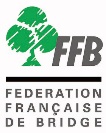 DU mercredi 10 janvier 2024 BORDEAUX BRIDGE CLUB ESPRIT DES LOISAdresse : 7, cours du Chapeau-Rouge – 33000 Bordeaux, FranceEmail : bordeauxbridgeclub@gmail.com– Téléphone : 05 33 05 03 52Bordeaux le 9 janvier 2024 Destinataires :Hélène BastierFlorence FievetAntoine FontquerniJean-Jacques PaquierSophie PecquerieGeneviève ReiterSophie Salmon-FouillotChers Amis,Vous êtes invités à participer à la réunion du bureau qui se tiendra le mercredi 10 janvier 2024, à 11 :00, au Bordeaux Bridge Club, 7 cours du Chapeau Rouge à Bordeaux.L’ordre du jour est le suivant :Point sur la nouvelle annéeQuestions diversesBien amicalementHélène Bastier